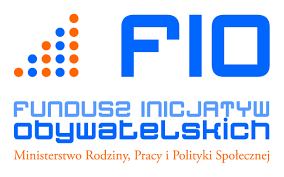 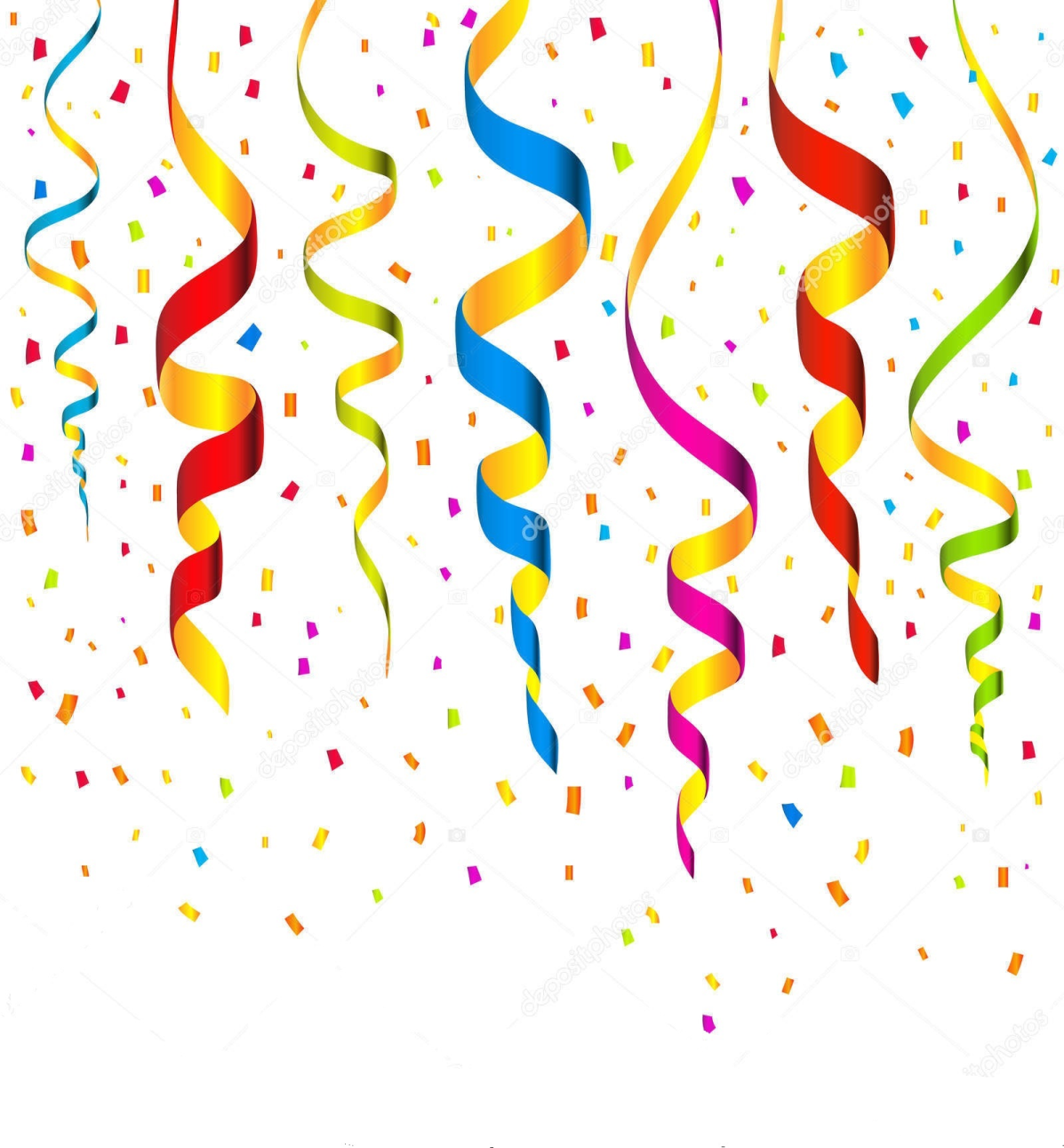 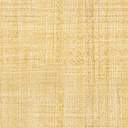 Przytulisko 
Św. Brata Alberta wraz z Parafią Zmartwychwstania Pańskiego zapraszają na 
16 listopada 2019 
         w godz. 14 - 18
      	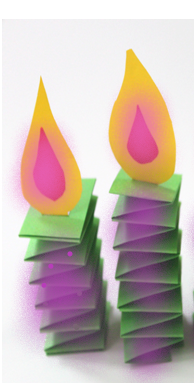 w Auli Kościoła Parafialnego 
      w Krakowie, ul. Szkolna 4